THE MESSENGER JULY/AUGUST 2021GILEAD LUTHERAN CHURCHPO BOX 26 CROPSEYVILLE, NY 12052CHURCH PHONE: 279-9270gileadlutheran.org gilead2@verizon.netService time 9:30 AMA WORD FROM PASTOR JEFF SILVERNAILSummer 2021 Messenger – Pastor Jeff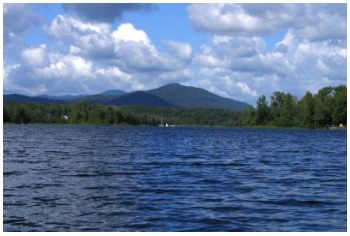 “God saw everything that he hadmade, and indeed, it was verygood.” Genesis 1:31aFor those of us who live in the great Northeast we realize that we aren’t known for our great weather. Winters are too long and summers too short especially when you factor in the summer days that are wash outs.But it is summer – Halleluiah! – and it is time for us to slow down, enjoy the beauty of God’s creation, engage in some recreation and maybe – just maybe even relax.As your pastor I want to encourage you to take that time. God made this creation to be enjoyed and appreciated – in fact God is the inventor of both pleasure and down time.Let’s enjoy that gift and in enjoying it consider the God who made everything so good and gave us a special place in that creation.“When I look at your heavens, the work of your fingers, the moon and the stars that you have established; what are human beings that you are mindful of them, mortals that you care for them?” Psalm 8:3-4Wishing you all a safe and blessed summer,Pastor JeffGILEAD’S VISION STATEMENTWe ring out a joyous message of welcome and togetherness to neighbors near and far through the Spirit of Christ!VALUES FOR GILEAD LUTHERAN CHURCHPRAISING GOD through Traditional and Contemporary music and Lutheran liturgy.GROWING IN FAITH through Fellowship, Study, Prayer and Service.	STAYING CONNECTED with each other and reaching out to others in the community.LISTENING for the Spirit’s guidance in all we do.AFFIRMING each person as worthy of love and respect.Please keep our homebound and those that can’t be with us in your prayers:Bill Beck, John Grassman, Mike Boomhower, Matthew Raymond, Tom Spade, Kelly Nutter, Bob Guerin, June Boomhower, Rick Brown, Peter Valdeon, Liam, Joe Carista, Allen Sheffer, Audrey Hayner and Gretchen Ryan.                              SUMMER SERVICE TIME 9:30AMJULY BIRTHDAYS                                             AUGUST BIRTHDAYSKathleen Sheffer               2                                 Stephanie Semon          2                             Tanis Kreiger                    7                                 Savannah Keefer          31Victoria Jones                    7                                William Brown             23Matthew Kreiger               8                                August Keefer               23Colin Erikson                    12                               Marion Brown              26Emma Rose Faluszczak    13                               Ricky Faluszczak          26                                                                             Noah Blair                     26                                                                             Michael Shanahan         28JULY ANNIVERSARIES                                AUGUST ANNIVERSARIESMichael and Susan Kardash    5                          Brian and Andrea Keefer         8                                                                            Nick and Stephanie Semon       9 John and Darlene Shanahan    12                        Ronald and Kim Bugbee         22Allen and Kathleen Sheffer     26                        		                 JULY CHURCH CALENDAR            6th Sunday after Pentecost, July 4th            8th Sunday after Pentecost, July 18th                                          Holy Communion			             Holy Communion           1st Reading: Ezekiel 2:1-5 	                         1st Reading: Jeremiah 23:1-6           Psalm: 123               	                                     Psalm: 23           2nd Reading: 2 Corinthians 12:2-10                 2nd Reading: Ephesians 2:11-22          Gospel: Mark 6:1-13 	                                     Gospel: Mark 6:30-34, 53-56          7th Sunday after Pentecost, July 11th            9th Sunday after Pentecost, July 25th                                           Holy Communion				Holy Communion          1st Reading: Amos 7:7-15                                 1st Reading: 2 Kings 4:42-44           Psalm: 85: 8-13  		                         Psalm: 145:10-18          2nd Reading: Ephesians 1:3-14	                         2nd Reading: Ephesians 3:14-21         Gospel: Mark 6:14-29                                        Gospel: John 6:1-21                                          AUGUST CHURCH CALENDAR10th Sunday after Pentecost, Aug 1st              12th Sunday after Pentecost, Aug 15th Holy Communion                                              Holy Communion1st Reading: Exodus 16:2-4, 9-15                      1st Reading: Proverbs 9:1-6Psalm: 78:23-29                                                 Psalm: 34:9-142nd Reading: Ephesians 4:1-16                          2nd Reading: Ephesians 5:15-20Gospel: John 6:24-35                                        Gospel: John 6:51-5811th Sunday after Pentecost, Aug 8th             13th Sunday after Pentecost, Aug 22nd Holy Communion                                             Holy Communion1st Reading: 1 Kings 19:4-8                              1st Reading: Joshua 24:1-2a, 14-18Psalm: 34:1-8                                                    Psalm: 34:15-222nd Reading: Ephesians 4:25 – 5:2                    2nd Reading: Ephesians 6:10-20Gospel: John 6:35, 41-51                                  Gospel: John 6:56-69                                             14th Sunday after Pentecost, Aug 29th                                              Holy Communion                                              1st Reading: Deuteronomy 4:1-2, 6-9                                              Psalm: 15                                              2nd Reading: James 1:17-27                                              Gospel: Mark 7:1-8, 14-15, 21-23           EVENTS CALENDAR                                 July 4th Quincy Galvin Baptism                  July 13th and August 10th Council Meeting 6:30pm              July 29th and August 26th Body and Soul Pantry 3-5pm                       September 11th Annual Chicken BBQ 4-6pmWORSHIP LEADERS                                  READERSJuly 4 Pastor Jeff Silvernail                             Michele Krill July 11 Deacon Jim Netzer                              Andrea KeeferJuly 18 Pastor Dan Hahn                                 Eleanor BodeJuly 25 Deacon Jim Netzer                              Glenn HaynerAugust 1 Pastor Dan Hahn                             Michele KrillAugust 8 Deacon Jim Netzer                          Eleanor BodeAugust 15 Pastor Dan Hahn                           Betty BrittAugust 22 Deacon Jim Netzer                        Glenn HaynerAugust 29 Pastor Dan Hahn                           Eleanor Bode				DIRECTORY UPDATEDEADLINE SEPTEMBER 3RD We are working on updating our church directory. Please send us your current contact information if you would like to be included in the directory. If you know someone that would like their information in the directory please pass this message along. We would like to include name, address, phone number and email address. You can leave a message at the church 518-279-9270, email akeefer.gilead@gmail.com or mail us your information to PO BOX 26 Cropseyville, NY 12052                                   COMMUNITY MINISTRYOur food Pantry is in need of the following items:Toothpaste, Liquid soap, deodorant (mens and womens), dish detergent, macaroni and cheese, canned tomatoes, tomato sauce, canned corn, canned peas, canned carrots, canned potatoes, black beans and tomato soup. Thank you for your continued support.                                          FLIP COONRADTThe congregation of Gilead Lutheran is invited to a Celebration of Life for Flip Coonradt on what would have been her 90th birthday.Saturday August 14th, Grafton VFWBrief service at 12 noon, followed by food and fellowship.                                                BOTTLESThere has been a change in the deposit bottle disposal. The money collected from the bottles provided Thanksgiving baskets for residents of the Lansingburgh School system. The Shanahans will now redeem the bottles and the money will be used to provide Thanksgiving Baskets for the patrons of our food pantry. We ask those who have faithfully turned their bottles to Gilead to please continue to do so. If you have not donated your bottles in the past, please consider joining our return policy so we may continue helping those in need.             GILEAD’S JOURNEY TOGETHER MAKES IT’S RETURNGilead Lutheran Church’s Journey Together returns after a lengthy pause for the pandemic. Saturday, June 12th, the group held a picnic on the church grounds for our first get together in over a year!Each family brought a dish to share and an item Gilead’s Body & SoulPantry. The final request was to bring your favorite game and your comfortable lawn chair. Ants were not invited although Aunts were, and they brought Uncles with them.There was quite a variety of food including appetizers, pasta salads, chicken, German potato salad and desserts. After our meal we relaxed and enjoyed the wonderful fellowship, the Baltimore Orioles nesting in our trees and the visitors from north of the border, the Canada Geese.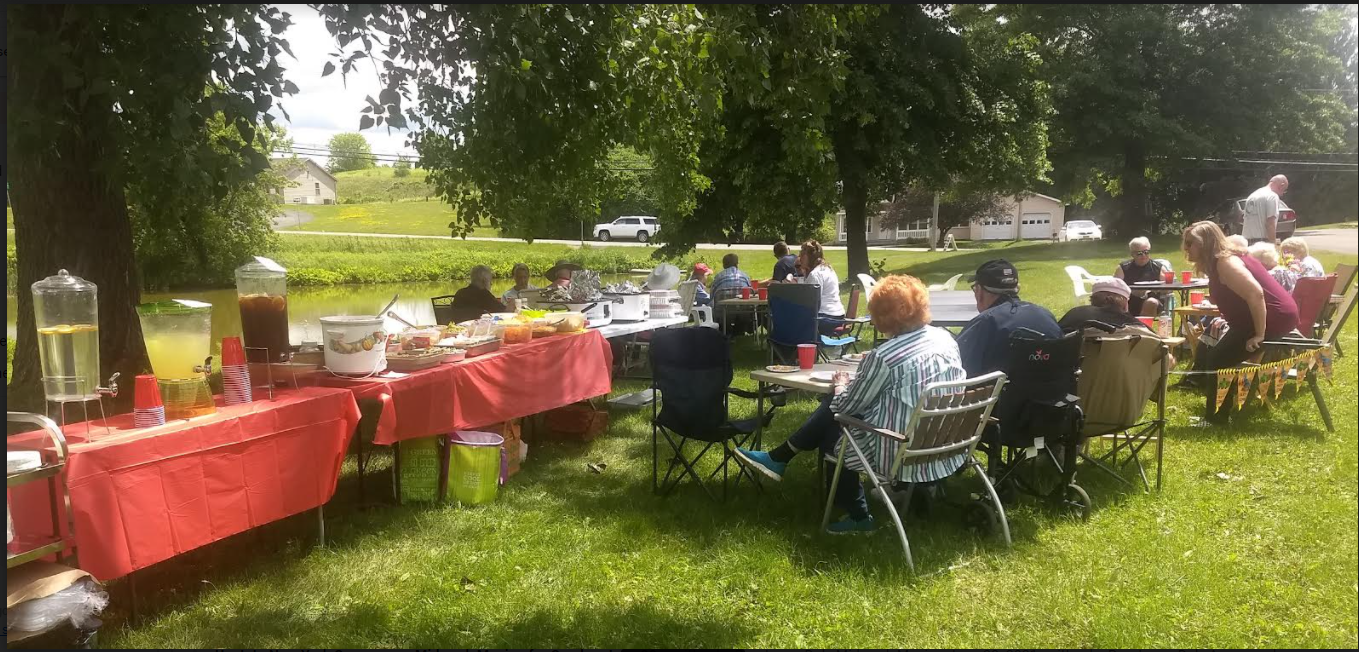                                               HELP WANTEDAndrea and Michele are looking for someone to help with the broadcasting of our morning worship services. It will take about an hour each week to setup and do the service. The video takes little or no time at all because the computer or phone will do all the work. Please contact Andrea, 518-598-2231, if you are able to help.                                               CHICKEN BBQOur annual chicken BBQ will be held on Saturday, September 11th. We will serve from 4-6pm. Dinners will be take out only. Reservations are preferred. Dinner will consist of half a chicken, baked potato, corn on the cob, coleslaw, roll and dessert. Dessert will be brownies and cookies. Cost is $12. Please call Jen Blair, 518-248-1295 for reservations.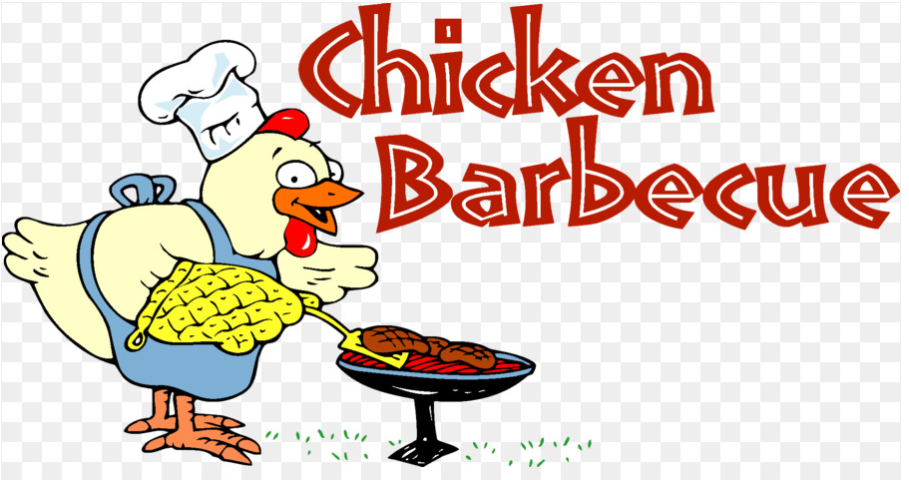 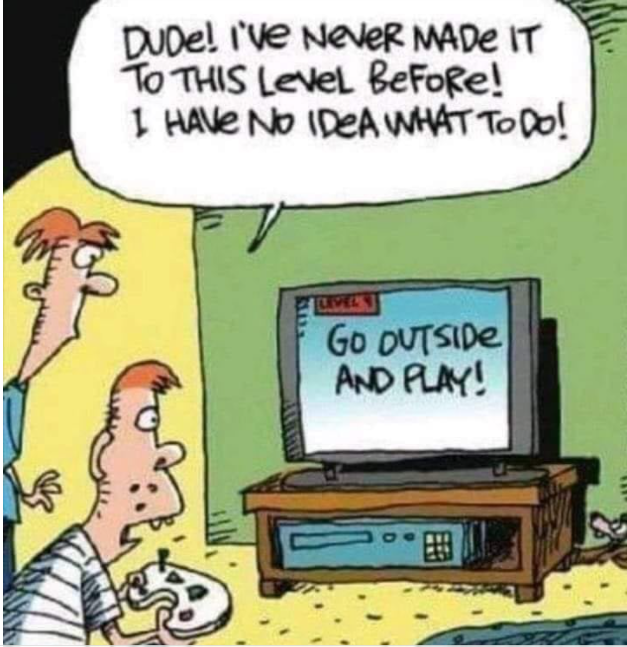 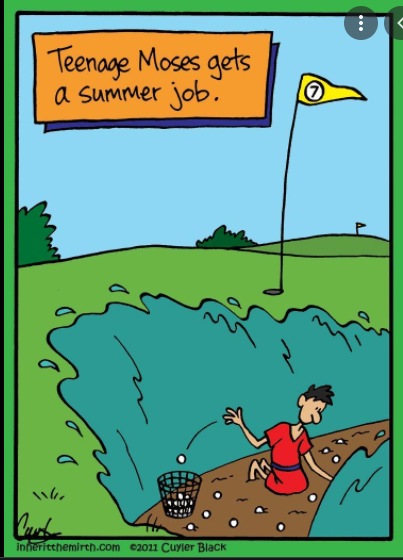 GILEAD LUTHERAN CHURCHPO BOX 26CROPSEYVILLE, NY 12052READ ME, SEE WHAT’S NEW!!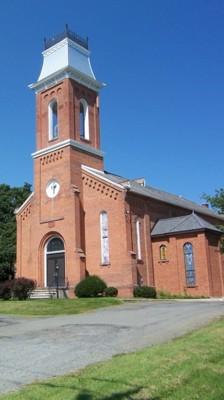 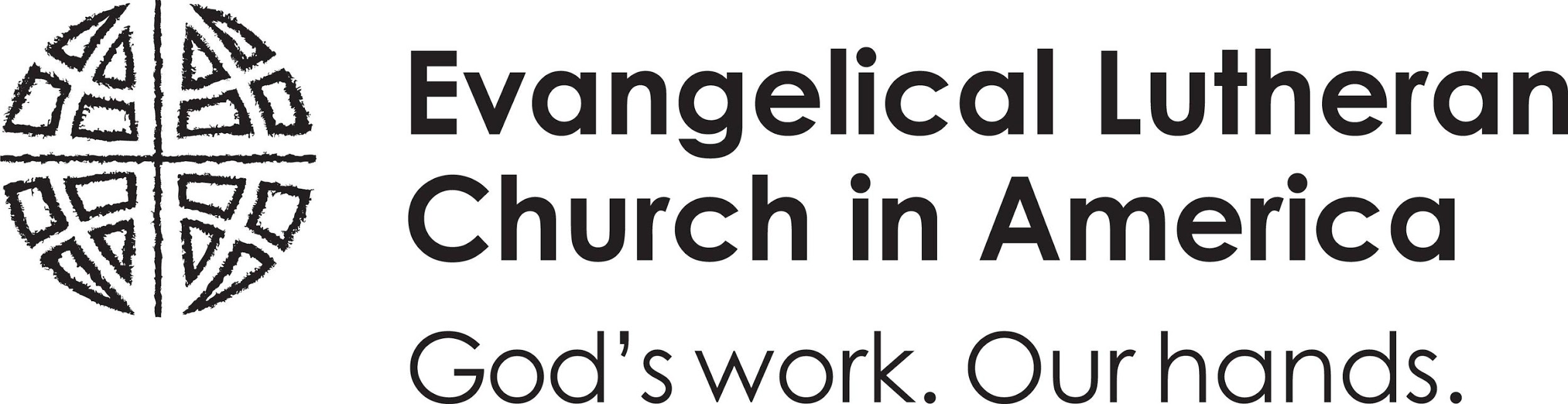         Gilead Lutheran Church                       Brunswick, New York                        Founded 1742